FLORIDA DEPARTMENT OF CHILDREN AND FAMILIESMYFLFAMILIES.COM WEBSITE INFORMATIONFlorida Mandated Reports Required InformationWhen submitting a mandated report be prepared to provide as much of the following information as possible:Reporter’s nameVictim’s name, possible responsible person, or alleged perpetrator name(s). Complete addresses for subjects, including a numbered street address, apartment or lot number, city, state, and zip code and/or directions to their location.Telephone numbers, including area code.Estimated or actual dates of birth.Social Security numbers, if available.A brief, yet concise, description of the abuse, neglect, abandonment, or exploitation, including physical, mental or sexual injuries, if any.Names of other residents and their relationship to the victim(s), if available.A brief description of the victim's disability or infirmityThe relationship of the alleged perpetrator to the victim.  Not having all of the above information does not excuse you from submitting a required report.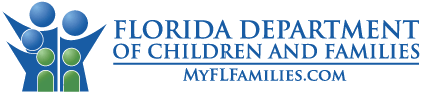 